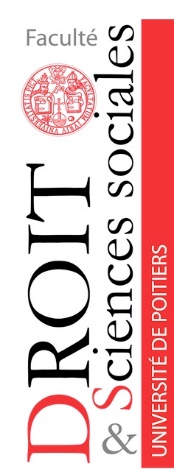 UNIVERSITÉ D'ÉTÉ DU DROIT FRANÇAIS ET EUROPÉENUniversité de Poitiers, Université de LjubljanaLjubljana, 24 – 28 août 2020« Évolution ou révolution : les développements récents dans le droit successoral et le droit médical français »Traversée du droit français des personnes, des familles et de leur patrimoinePROGRAMMEDroit des successionsElsa Berry, Maître de conférences, Université de Poitierselsa.berry@univ-poitiers.fr La primauté des ordres et des degrésLa fente et la représentationLa dévolution successorale en présence du conjointLa réserve et sa protection par la réductionLe rétablissement de l’égalité entre les héritiers par le rapportDroit médicalLaurence GATTI, Maître de conférences, Université de Poitierslaurence.gatti@univ-poitiers.fr Introduction générale au doit médicalInformation et consentement du patientLes proches de la personne maladeLes droits de la personne en fin de vieLes procès de Vincent Lambert